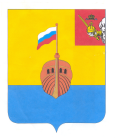 РЕВИЗИОННАЯ КОМИССИЯ ВЫТЕГОРСКОГО МУНИЦИПАЛЬНОГО РАЙОНА162900, Вологодская область, г. Вытегра, пр. Ленина, д.68тел. (81746)  2-22-03,  факс (81746) ______,       e-mail: revkom@vytegra-adm.ruЗАКЛЮЧЕНИЕна отчет об исполнении бюджета сельского поселения Оштинское за 9 месяцев 2023 года    10.11.2023 г.                                                                                      г. ВытеграЗаключение Ревизионной комиссии Вытегорского муниципального района к отчету об исполнении бюджета сельского поселения Оштинское (далее – бюджет поселения) за 9 месяцев 2023 года подготовлено в соответствии с требованиями Бюджетного кодекса Российской Федерации, Положения о Ревизионной комиссии Вытегорского муниципального района.Анализ поступлений и фактического расходования бюджетных средств, произведён по данным отчёта об исполнении бюджета поселения за 9 месяцев 2023 года, утвержденного постановлением Администрации сельского поселения Оштинское от 27.10.2023 г № 78. Бюджет поселения на 2023 год утверждён решением Совета сельского поселения Оштинское от 16.12.2022 года № 10 «О бюджете сельского поселения Оштинское на 2023 год и плановый период 2024 и 2025 годов» (далее – решение о бюджете) по доходам в сумме 16419,4 тыс. рублей, по расходам в сумме 16419,4 тыс. рублей. Бюджет принят без дефицита.Исполнение основных характеристикЗа 9 месяцев 2023 года в решение о бюджете изменения вносились 3 раза (решения от 03.03.2023 № 26, 12.05.2023 № 28, 11.08.2023 № 32). В результате внесенных изменений плановые показатели бюджета поселения по доходам составили 18747,7 тыс. рублей (+ 2328,3 тыс. рублей, или 14,2%), по расходам составили 20018,7 тыс. рублей (+3599,3 тыс. рублей, или 21,9%). Дефицит бюджета утвержден в сумме 1271,0 тыс. рублей.   За отчетный период 2023 года в доход бюджета поселения поступило 13383,8 тыс. рублей, что составило 71,4 % от годового уточненного плана. Расходы исполнены в сумме 13107,3 тыс. рублей, или на 65,5 % от годовых значений, утвержденных решением о бюджете. По итогам исполнения бюджета за 9 месяцев 2023 года сформировался профицит бюджета поселения в сумме 276,5 тыс. рублей. Доходы бюджета поселенияАнализ исполнения доходной части бюджета поселения по состоянию на 1октября 2023 года представлен в таблице:	              (тыс. рублей)За 9 месяцев 2023 года в бюджет поселения поступило налоговых и неналоговых доходов в сумме 554,1 тыс. рублей, что составило 42,2 % от плана на год. Налоговые доходы поступили в сумме 471,5 тыс. рублей, или на 38,2 % от годового уточнённого плана. Низкое исполнение обусловлено низким исполнением имущественных налогов в виду возвратов налогов заявителям по причине изменения кадастровой стоимости имущества. Имущественные налоги исполнены на 31,6 % от годового уточненного плана, или в сумме 312,3 тыс. рублей, в том числе:- налог на имущество физических лиц исполнен в сумме 30,6 тыс. рублей, или на 10,4 % от годового уточненного плана и на 32,2 % к уровню 2022 года (- 71,5 тыс. рублей);- земельный налог исполнен в сумме 281,7 тыс. рублей, или на 40,6 % от плана на 2023 год, в том числе: земельный налог с организаций – 186,4 тыс. рублей, или 124,3 % от годового плана, земельный налог с физических лиц – 95,3 тыс. рублей, или 63,2% от годового плана. По сравнению с аналогичным периодом 2022 года земельного налога поступило меньше на 584,6 тыс. рублей, или на 67,5 %. Налог на доходы физических лиц поступил в сумме 153,8 тыс. рублей, или на 64,9 % от плана на 2023 год и на 101,1 % к уровню 2022 года (+1,7 тыс. рублей). Доходы от поступления государственной пошлины составили 5,4 тыс. рублей, или 67,5 % от годового плана и 88,5 % к показателю 2022 года (-0,7 тыс. рублей).По сравнению с аналогичным периодом 2022 года налоговых доходов поступило на 657,4 тыс. рублей, или на 58,2 % меньше, что обусловлено в первую очередь снижением поступлений по имущественным налогам (-656,1 тыс. рублей).  Неналоговые доходы поступили в сумме 82,6 тыс. рублей, или на 105,9 % от плана на год (+4,6 тыс. рублей). К показателю аналогичного периода 2022 года неналоговых доходов поступило больше в 1,7 раза больше или на 34,5 тыс. рублей. Неналоговые доходы представлены следующими доходами:- от использования муниципального имущества в сумме 27,6 тыс. рублей, или 120,0 % от плана и 102,2 % к показателю 2022 года (- 0,6 тыс. рублей), в том числе: доходы от сдачи имущества в аренду – 14,8 тыс. рублей (64,3 % от годового плана), доходы от аренды земельных участков – 12,8 тыс. рублей (не планировались);- от оказания платных услуг (доходы казенного учреждения культуры) в сумме 55,0 тыс. рубле, или 100,0 % от плана и в 2,6 раза больше показателя 2022 года (+33,9 тыс. рублей). По сравнению с аналогичным периодом 2022 года налоговых и неналоговых доходов поступило меньше на 622,9 тыс. рублей, или на 52,9 % (за счет снижения поступления налоговых доходов, в том числе имущественных налогов).         Доля налоговых и неналоговых доходов в общем объёме поступлений составила 4,1 % (в 2022 году – 10,5 %).          Безвозмездные поступления составили 12829,7 тыс. рублей, или 73,6 % от годовых плановых назначений, из них:        - дотации 8957,4 тыс. рублей, или 77,1 % от плана, в том числе:            дотации на поддержку мер по обеспечению сбалансированности бюджетов 3196,9 тыс. рублей (81,2 % от плана),                дотации на выравнивание бюджетной обеспеченности 5760,5 тыс. рублей (75,0 % от планового показателя);        - субсидии 1764,8 тыс. рублей, или 111,3 % от плана на год, в том числе: субсидии на организацию уличного освещения - 321,4 тыс. рублей, или 33,3% от плана (освоены на 100,0 % от поступившей суммы), на реализацию проекта «Народный бюджет» - 823,0 тыс. рублей, или 100,0 % от плана (освоены на 77,9 % от поступившей суммы), на проведение мероприятий по предотвращению сорного растения борщевик Сосновского - 620,4 тыс. рублей, или 100,0 % от плана (освоены на 100,0 % от поступившей суммы);         - субвенции 212,1 тыс. рублей, или 63,4 % от годового плана, в том числе:                на осуществление первичного воинского учета 212,1 тыс. рублей (63,8 % от плана год);                единая субвенция бюджетам сельских поселений из бюджета субъекта Российской Федерации при годовом плановом показателе 2,0 тыс. рублей в отчетном периоде не поступала;         - иные межбюджетные трансферты 1866,5 тыс. рублей, или 61,9 % от плана, в том числе:               на исполнение полномочий в сфере библиотечного обслуживания населения 1696,0 тыс. рублей, или на 66,7 % от плана (освоены на 96,1 %);              на финансирование мероприятий в части содержания контейнерных площадок и мест накопления ТКО на территории поселения – 170,5 тыс. рублей, или 36,3 % от плана (освоены на 100,0 % от суммы поступивших трансфертов);         - прочие безвозмездные поступления поступили в сумме 32,0 тыс. рублей, или на 54,4 % от годового плана           Возврат остатков субсидий, субвенций и иных межбюджетных трансфертов, имеющих целевое назначение прошлых лет из бюджета поселения составил 3,1 тыс. рублей (возврат субсидии в областной бюджет, предоставленной в 2021 году на мероприятия по оформлению земельных участков из земель сельскохозяйственного назначения, находящихся в общей долевой собственности, в соответствии с условиями Соглашения от 12.03.2021 года № 7). Средства возвращены по требованию Департамента сельского хозяйства и продовольственных ресурсов Вологодской области ввиду невыполнения условий соглашения (не предоставлены необходимые документы в срок до 01.02.2023 г.). Средства возвращены в срок, указанный в требовании.              По сравнению с аналогичным периодом 2022 года безвозмездных поступлений поступило больше на 2773,9 тыс. рублей, или на 27,6 %.        Доля безвозмездных поступлений в общем объеме доходов поселения составила 95,9 % (в 2022 году 89,5 %).       Общий размер поступлений за 9 месяцев текущего года увеличился по сравнению с аналогичным периодом прошлого года на 2151,0 тыс. рублей, или на 19,1 % за счет увеличения доходов от поступления безвозмездных поступлений. Анализ исполнения доходов бюджета сельского поселения Оштинское по видам доходов за 9 месяцев 2023 года представлен в приложении 1 к Заключению.  3.  Расходы бюджета поселенияРасходы бюджета за 9 месяцев 2023 года составили 13107,3 тыс. рублей, или 65,5 % к годовым плановым назначениям. Анализ исполнения расходной части бюджета поселения за 9 месяцев 2023 года представлен в таблице: (тыс. рублей)        По разделу 01 «Общегосударственные вопросы» расходы исполнены в сумме 4346,5 тыс. рублей, или на 69,1 % к уточненным бюджетным назначениям, в том числе в рамках муниципальной программы «Муниципальное управление сельского поселения Оштинское Вытегорского муниципального района Вологодской области на 2021-2025 годы» исполнено расходов на сумму 3816,8 тыс. рублей (87,8 % от общего объема расходов раздела). По сравнению с аналогичным периодом 2022 года объем расходов по разделу уменьшился на 121,4 тыс. рублей, или на 2,7 %. Доля расходов раздела в общем объеме расходов поселения – 33,2 %.         По подразделу 0102 «Функционирование высшего должностного лица субъекта Российской Федерации и муниципального образования» расходы составили 578,1 тыс. рублей, или 79,9 % от годовых бюджетных назначений и 119,9 % к показателю за 9 месяцев 2022 года (+95,8 тыс. рублей). Расходы направлены на содержание главы муниципального образования (выплаты заработной платы, включая уплату налогов и взносы в фонды), исполнены на 100,0 % в рамках программы.        По подразделу 0104 «Функционирование Правительства Российской Федерации, высших исполнительных органов государственной власти субъектов Российской Федерации, местных администраций» расходы исполнены в сумме 2935,8 тыс. рублей, или на 66,3 % от плана, исполнены на 100,0 % в рамках программы.  Расходы по данному подразделу составили:         - расходы на обеспечение органов местного самоуправления – 2926,9 тыс. рублей (66,3 % от плана на год), из них расходы на содержание работников органов местного самоуправления, не являющихся муниципальными служащими – 408,0 тыс. рублей. Расходы составили: на выплаты персоналу – 1707,0 тыс. рублей, на закупку товаров, работ, услуг – 1219,9 тыс. рублей.        - межбюджетные трансферты, перечисляемые в бюджет района на осуществление отдельных полномочий администрацией района в соответствии с заключенными соглашениями – 8,9 тыс. рублей (74,8 % от плана год).         Бюджетные назначения по подразделу 0106 «Обеспечение деятельности финансовых, налоговых и таможенных органов и органов финансового (финансово-бюджетного) надзора» исполнены в сумме 296,9 тыс. рублей, или на 75,0 %. Расходы по данному подразделу были направлены на обеспечение отдельных полномочий за счет средств поселения в соответствии с заключенными соглашениями, в том числе: на обеспечение деятельности финансовых органов – 207,0 тыс. рублей (75,0 % от плана год), на обеспечение полномочий по внешнему контролю –89,9 тыс. рублей (75,0 % от плана на год). Расходы исполнены на 100,0 % в рамках программы.                              Расходы по подразделу 0113 «Другие общегосударственные вопросы» составили 535,7 тыс. рублей, или 73,3 % от плана на год. Средства были направлены:       - на уплату взносов в Ассоциацию «Совет муниципальных образований Вологодской области» в сумме 6,1 тыс. рублей (100,0 % от плана), исполнены в рамках программы;        –реализацию муниципальных функций, связанных с общегосударственным управлением (непрограммные расходы) в сумме 529,7 тыс. рублей (73,1 % от плана на год), в том числе: выполнение других обязательств государства (кадастровые работы) - 8,7 тыс. рублей (18,1 % от плана), погашение задолженности по кредитному договору за имущество, полученное поселением в наследство от физического лица (по исполнительному листу) - 520,5 тыс. рублей (79,5 % от плана год), погашение задолженности по исполнительным листам, судебным решениям – 0,5 тыс. рублей (2,3 % от плана). Расходы в сумме 521,0 тыс. рублей по погашению задолженности по кредитному договору и по исполнительным листам, судебным решениям являются неэффективными расходами.              В отчетном периоде 2023 года финансирование расходов из Резервного фонда администрации поселения не производилось.  По разделу 02 «Национальная оборона» исполнение годового планового показателя составило 212,1 тыс. рублей, или 63,8 %. К аналогичному периоду прошлого года исполнение составило 123,5 % (+ 40,3 тыс. рублей).        Расходы произведены по подразделу 0203 «Мобилизационная и вневойсковая подготовка» за счет субвенции из федерального бюджета на осуществление первичного воинского учета. Исполнены в рамках муниципальной программы «Муниципальное управление сельского поселения Оштинское Вытегорского муниципального района Вологодской области на 2021 - 2025 годы». Средства направлены на выплаты персоналу.         Бюджетные назначения по разделу 03 «Национальная безопасность и правоохранительная деятельность» исполнены в сумме 77,6 тыс. рублей, или на 31,2 % от плана на год. Расходы по данному разделу осуществлялись по подразделу 0310 «Защита населения и территории от чрезвычайных ситуаций природного и техногенного характера, пожарная безопасность» (непрограммные расходы). Средства направлены на мероприятия по обеспечению пожарной безопасности на территории поселения (содержание пожарных водоемов).         По разделу 04 «Национальная экономика» расходы исполнены в сумме 626,7 тыс. рублей, или на 100,0 % от уточненного плана, в том числе за счет субсидии из областного бюджета в сумме 620,4 тыс. рублей, средств поселения (софинансирование) – 6,3 тыс. рублей. Расходы осуществлены по подразделу 0405 «Сельское хозяйство и рыболовство». Средства направлены на проведение мероприятий по предотвращению распространения сорного растения борщевик Сосновского. Расходы исполнены в рамках муниципальной программы «Благоустройство территории сельского поселения Оштинское на 2021-2025 годы».         Бюджетные назначения по разделу 05 «Жилищно-коммунальное хозяйство» исполнены в сумме 2110,0 тыс. рублей, или на 53,0 % от плана, в том числе в рамках муниципальной программы «Благоустройство территории сельского поселения Оштинское на 2021 - 2025 годы» в сумме 1506,0 тыс. рублей. По сравнению с аналогичным периодом 2022 года объем расходов увеличился на 308,3 тыс. рублей, или на 17,1 %.  Доля расходов в общем объеме расходов бюджета поселения составила 16,1 %.         По подразделу 0502 «Коммунальное хозяйство» расходы исполнены в сумме 604,0 тыс. рублей, или на 93,8 % от годового плана (непрограммные расходы). Средства были направлены: на прочие мероприятия в области коммунального хозяйства (экспертиза проекта зон водоснабжения) - 9,5 тыс. рублей (20,1 % от плана на год), на мероприятия по выполнению очистных сооружений и канализации в с. Мегра в сумме 594,5 тыс. рублей (100,0 % от годового плана). Мероприятия по организации в границах поселения тепло- водоснабжения и водоотведения при годовом плановом показателе 2,0 тыс. рублей не исполнены.          По подразделу 0503 «Благоустройство» расходы исполнены в сумме 1506,0 тыс. рублей, или на 45,2 % от плана. Исполнены на 100,0 % в рамках муниципальной программы «Благоустройство территории сельского поселения Оштинское на 2021 - 2025 годы». Средства были направлены:          - на финансирование основного мероприятия «Содержание светильников уличного освещения» подпрограммы «Организация уличного освещения» в сумме 727,8 тыс. рублей (47,7 % от плана на год), в том числе на организацию уличного освещения в населенных пунктах поселения в сумме 727,8 тыс. рублей, из них 321,4 тыс. рублей за счет средств областного бюджета (субсидия);         – на финансирование основного мероприятия «Мероприятия по возведению и содержанию объектов благоустройства и общественных территорий» подпрограммы «Мероприятия по благоустройству» в сумме 722,0 тыс. рублей (43,0 % от плана), в том числе: на мероприятия в части содержания контейнерных площадок и мест накопления ТКО на территории поселения в сумме 170,5 тыс. рублей (36,3 % от годового плана); на прочие мероприятия по благоустройству в сумме 331,9 тыс. рублей (50,2 % от годового плана);   мероприятия по реализации проекта «Народный бюджет» в сумме 219,6 тыс. рублей (41,0 % от плана), в том числе за счет субсидии из областного бюджета – 193,3 тыс. рублей, средств местного бюджета и пожертвований физических лиц и организаций (софинансирование) – 26,3 тыс. рублей;          - на финансирование основного мероприятия «Мероприятия по содержанию мест захоронения» подпрограммы «Мероприятия по благоустройству» в сумме 56,2 тыс. рублей (80,3 % от плана), в том числе на организацию и содержание мест захоронения – 56,2 тыс. рублей.        Иные межбюджетные трансферты на осуществление полномочий по воинским захоронениям при годовом плановом показателе 61,7 тыс. рублей в бюджет района в отчетном периоде не перечислялись.           По разделу 07 «Образование» расходы исполнены по подразделу 0707 «Молодежная политика» в рамках основного мероприятия «Создание условий для развития молодежных объединений при КУК СПО «Центр досуга «Мегра» подпрограммы «Реализация молодежной политики на территории сельского поселения Оштинское на 2021 – 2025 годы» муниципальной программы «Совершенствование социальной политики на территории сельского поселения Оштинское Вытегорского муниципального района Вологодской области на 2021 - 2025 годы» в сумме 15,0 тыс. рублей, или на 100,0 % от годового плана. Средства направлены на проведение мероприятий для детей и молодежи.  По разделу 08 «Культура, кинематография» исполнение расходов за 9 месяцев 2023 года составило 67,5 %, или 5327,5 тыс. рублей. К аналогичному периоду прошлого года исполнение составило 122,4 % (+973,8 тыс. рублей). Доля расходов раздела в общих расходах бюджета составляет – 40,6 %. Исполнены расходы по подразделу 0801 «Культура» в рамках подпрограммы «Сохранение и развитие культурного потенциала сельского поселения Оштинское на 2021-2025 годы» муниципальной программы «Совершенствование социальной политики на территории сельского поселения Оштинское Вытегорского муниципального района Вологодской области на 2021 - 2025 годы».   Средства направлены:  - на финансирование основного мероприятия «Организация библиотечно-информационного обслуживания населения» в сумме 1629,3 тыс. рублей (64,0 % от плана), в том числе: на осуществление части полномочий в сфере библиотечного дела – 1629,3 тыс. рублей (64,0 % от годового плана), из них: на выплаты персоналу – 1261,4 тыс. рублей, на закупки товаров и услуг – 367,9 тыс. рублей;         -  на финансирование основного мероприятия «Обеспечение сохранности, развитие и популяризация лучших образцов традиционной народной культуры и народного творчества» в сумме 3698,2 тыс. рублей (69,1 % от плана), в том числе: на обеспечение деятельности казенного учреждения культуры – 1924,5 тыс. рублей (59,4 % от годового плана), из них: на выплаты персоналу – 779,9 тыс. рублей, на закупки товаров и услуг – 1144,6 тыс. рублей; на мероприятия по реализации проекта «Народный бюджет» - 639,6 тыс. рублей (41,0 % от плана), в том числе за счет субсидии из областного бюджета – 447,7 тыс. рублей, средств местного бюджета и пожертвований физических лиц и организаций (софинансирование) – 191,9 тыс. рублей; обеспечение реализации расходных обязательств в части обеспечения выплаты заработной платы работникам муниципальных учреждений – 1134,1 тыс. рублей (77,1 % от годового плана). По разделу 10 «Социальная политика» расходы в отчетном периоде исполнены на уровне 2022 года в сумме 323,7 тыс. рублей, или на 66,7 % от годового плана. Расходы исполнены по подразделу 1001 «Пенсионное обеспечение» в рамках основного мероприятия «Обеспечение публичных нормативных обязательств и другие социальные выплаты» подпрограммы «Предоставление дополнительных мер поддержки отдельным категориям граждан сельского поселения Оштинское на 2021 – 2025 годы» муниципальной программы «Совершенствование социальной политики на территории сельского поселения Оштинское Вытегорского муниципального района Вологодской области на 2021 - 2025 годы». Денежные средства направлены на доплаты к пенсии бывшим главам поселения.По разделу 11 «Физическая культура и спорт» расходы исполнены в сумме 68,2 тыс. рублей, или на 45,5 % от годового плана и на 112,2 % по отношению к аналогичному периоду 2022 года. Расходы осуществлялись по подразделу 1101 «Физическая культура» в рамках подпрограммы «Развитие физической культуры и спорта на территории сельского поселения Оштинское на 2021-2025 годы» муниципальной программы «Совершенствование социальной политики на территории сельского поселения Оштинское Вытегорского муниципального района Вологодской области на 2021 - 2025 годы». Средства направлены на финансирование основного мероприятия «Организация секционной работы по физической культуре и спорту с населением поселения, а также проведение физкультурно – оздоровительных и спортивных мероприятий в целях пропаганды физической культуры и спорта как важнейшей составляющей здорового образа жизни» в сумме 68,2 тыс. рублей (52,5 % от плана).Расходы на социальную сферу составили 5734,4 тыс. рублей, или 43,7 % от общего объема расходов за 9 месяцев.           По сравнению с аналогичным периодом 2022 года объем расходов бюджета поселения увеличился на 1214,3 тыс. рублей, или на 10,2 % за счет роста расходов по разделам «Жилищно – коммунальное хозяйство» и «Культура, кинематография».         Анализ исполнения расходов бюджета сельского поселения Оштинское по разделам, подразделам за 9 месяцев 2023 года представлен в приложении 2 к Заключению.                        4. Реализация целевых программ.В 2023 году бюджет поселения исполняется в рамках 3 муниципальных программ. Решением о бюджете (от 16.12.2022 № 10) на реализацию программной части бюджета предусмотрены бюджетные ассигнования в размере 16082,2 тыс. рублей, или 97,9 % от общего утвержденного объема расходов поселения. В отчетном периоде объем финансирования на реализацию мероприятий муниципальных программ увеличен на 2257,6 тыс. рублей, или на 14,0 % и составил 18339,8 тыс. рублей, или 91,6 % от общего утвержденного объема расходов поселения. Исполнение расходов бюджета сельского поселения Оштинское по муниципальным программам за 9 месяцев 2023 года отражено в таблице. (тыс. рублей)За 9 месяцев 2023 года исполнение бюджета по муниципальным программам составляет 11896,1 тыс. рублей, или 64,9 % от уточненного плана на год. Доля программного финансирования в общих расходах поселения в отчетном периоде составила 90,8 %.  Наибольший объем программных расходов приходится на муниципальную программу «Совершенствование социальной политики на территории сельского поселения Оштинское Вытегорского муниципального района Вологодской области на 2021 - 2025 годы» - 5734,4 тыс. рублей, или 48,2 %.  Реализация муниципальных программ в 1 полугодии осуществлялась по 8 разделам из 9 составляющих структуру расходов бюджета поселения. Наибольший объем программных расходов приходится на разделы: «Культура, кинематография» - 5327,5 тыс. рублей, или 44,8 % от общего объема программных расходов и «Общегосударственные вопросы» - 3816,9 тыс. рублей, или 32,1 % от общего объема программных расходов.     На реализацию мероприятий регионального проекта «Народный бюджет» предусмотрено финансирование в сумме 1175,6 тыс. рублей, в том числе за счет средств субсидии из областного бюджета на 823,0 тыс. рублей, средств местного бюджета и пожертвований физических лиц и организаций (софинансирование) –352,6 тыс. рублей.   За 9 месяцев 2023 года осуществлено расходов на сумму 859,2 тыс. рублей, или на 73,1 % от годового плана, в том числе за счет средств субсидии из областного бюджета на 641,0 тыс. рублей, средств местного бюджета и пожертвований физических лиц и организаций (софинансирование) – 218,2 тыс. рублей.                                   5.  Дефицит бюджета поселения.         Решением Совета сельского поселения Оштинское от 16.12.2022 г. № 10 «О бюджете сельского поселения Оштинское на 2023 год и плановый период 2024 и 2025 годов» бюджет на 2023 год утвержден бездефицитный. В результате внесенных изменений в плановые показатели по расходам дефицит бюджета утвержден в сумме 1271,0 тыс. рублей.  Утвержденный объем дефицита соответствует нормам статьи 92.1 Бюджетного кодекса Российской Федерации. Источниками финансирования дефицита бюджета являются изменение средств на счетах бюджета по состоянию на 01 01.2023 года.        По итогам исполнения бюджета за 9 месяцев 2023 года сложился профицит бюджета в сумме 276,5 тыс. рублей. 6. Анализ состояния дебиторской и кредиторской задолженности       Ревизионной комиссией ВМР проанализирована дебиторская и кредиторская задолженности по поселению по состоянию на 01.10.2023 года на основании форм 0503169 «Сведения по дебиторской и кредиторской задолженности».        Информация о динамике дебиторской задолженности по состоянию на 01.01.2023 года и 01.10.2023 года приведена в таблице:                                                                                                                     (тыс. рублей)       По состоянию на 01.10.2023 года объем дебиторской задолженности составил 36903,5 тыс. рублей и сократился по сравнению с показателем на 01.01.2023 года (46447,2 тыс. рублей) на 9543,7 тыс. рублей, или на 20,5 %. В структуре дебиторской задолженности по состоянию на 01.10.2023 года наибольший удельный вес занимают расчеты по доходам – 35664,8 тыс. рублей, или 96,6%.        Объем дебиторской задолженности на 01.10.2023 года без учета задолженности по доходам составил 1238,7 тыс. рублей, что больше чем на начало года (594,6 тыс. рублей) на 644,1 тыс. рублей, или на 108,3 %. Рост обусловлен увеличением задолженности поставщиков коммунальных услуг - на 118,6 тыс. рублей, по прочим работа, услугам – на 66,4 тыс. рублей, основных материалов – на 132,0 тыс. рублей, перечислением авансами иных межбюджетных трансфертов из бюджета поселения в бюджет района по соглашениям на исполнение переданных полномочий – на 305,8 тыс. рублей.         Просроченная дебиторская задолженность по состоянию на 01.10.2023 года составила 547,9 тыс. рублей (- 128,7 тыс. рублей к началу года), состоит из задолженности по счету 120511000 «Расчеты с плательщиками налоговых доходов» в сумме 259,0 тыс. рублей и по счету 120936000 «Расчеты по доходам бюджета от возврата дебиторской задолженности прошлых лет» в сумме 288,9 тыс. рублей.         Информация о динамике кредиторской задолженности по состоянию на 01.01.2023 года и 01.10.2023 года приведена в таблице:                                                                                                                                                                                         (тыс. рублей)         По состоянию на 01.10.2023 года объем кредиторской задолженности составил 853,2 тыс. рублей и уменьшился по сравнению с показателем на 01.01.2023 года (1826,7 тыс. рублей) на 973,5 тыс. рублей, или на 53,3 %. В структуре кредиторской задолженности по состоянию на 01.10.2023 года наибольший удельный вес занимают расчеты по принятым обязательствам – 436,5 тыс. рублей, или 51,2 %.         Объем кредиторской задолженности на 01.10.2023 года без учета задолженности по доходам составил 676,8 тыс. рублей, что меньше чем на начало года (1115,0 тыс. рублей) на 438,2 тыс. рублей.         Просроченная кредиторская задолженность отсутствует.                 Выводы и предложения.        Отчет об исполнении бюджета сельского поселения Оштинское представлен в Совет сельского поселения Оштинское в соответствии с Положением «О бюджетном процессе в сельском поселении Оштинское», утвержденным решением Совета сельского поселения Оштинское от 14.11.2017 г.  № 47 (с изменениями). Данные отчета достоверно и полно отражают исполнение основных характеристик бюджета поселения за 9 месяцев 2023 года.        Бюджет за 9 месяцев 2023 года выполнен по доходам на сумму 13383,8 тыс. рублей, или на 71,4 % от годового плана. Расходы исполнены на сумму 13107,3 тыс. рублей, или на 65,5 % от годовых значений, утвержденных решением о бюджете.        Бюджет поселения за 9 месяцев 2023 года исполнен с профицитом в сумме 276,5 тыс. рублей.             По сравнению с аналогичным периодом прошлого года общий размер поступлений за 9 месяцев текущего года увеличился по сравнению с аналогичным периодом прошлого года на 2151,0 тыс. рублей, или на 19,1 % за счет увеличения доходов от поступления безвозмездных поступлений. Объем расходов бюджета поселения увеличился на 1214,3 тыс. рублей, или на 10,2 % за счет роста расходов по разделам «Жилищно – коммунальное хозяйство» и «Культура, кинематография».        Расходы за 9 месяцев 2023 года исполнены на 90,8 % в рамках муниципальных программ.        Объем дебиторской задолженности на 01.10.2023 года без учета задолженности по доходам составил 1238,7 тыс. рублей, что больше чем на начало года на 644,1 тыс. рублей, или на 108,3 %.        Объем кредиторской задолженности на 01.10.2023 года без учета задолженности по доходам составил 676,8 тыс. рублей, что меньше чем на начало года на 438,2 тыс. рублей.        Ревизионная комиссия Вытегорского муниципального района предлагает представленный отчет об исполнении бюджета сельского поселения Оштинское за 9 месяцев 2023 года к рассмотрению с учетом подготовленного анализа и рекомендует активизировать работу по собираемости имущественных налогов, принять меры к сокращению дебиторской и кредиторской задолженностей.Аудитор Ревизионной комиссии                                                   О.Е. НестероваНаименование показателяИсполнено на01.10.20222023 год2023 год2023 годНаименование показателяИсполнено на01.10.2022Уточненныйгодовой планИсполнено на     01.10.2023% исполнения к годовому плануДоходы бюджета - итого11232,818747,713383,871,4Налоговые доходы1128,91234,0471,538,2Неналоговые доходы48,178,082,6105,9Налоговые и неналоговые доходы1177,01312,0554,142,2Безвозмездные поступления, в т. ч.10055,817435,712829,773,6Дотации 7024,,711617,88957,477,1Субсидии 1466,82408,41764,873,3Субвенции 171,8334,5212,163,4Иные межбюджетные трансферты1392,53016,21866,561,9Прочие безвозмездные поступления0,058,832,054,4Возврат остатков субсидий, субвенций и иных межбюджетных трансфертов, имеющих целевое назначение0,00,0-3,1-Наименование показателяИсполнено на 01.10.222023 год2023 год2023 год2023 годНаименование показателяИсполнено на 01.10.22Уточненный годовой планИсполнено на 01.10.2023Процент исполнения к годовому плану% исполнения к уровню 2022 годаРасходы бюджета - всего11 893,020 018,713 107,365,5%110,201 Общегосударственные вопросы4 467,96 285,84 346,569,1%97,302 Национальная оборона 171,8332,5212,163,8%123,503 Национальная безопасность и правоохранительная деятельность 79,6249,077,631,2%97,504 Национальная экономика626,7626,7626,7100,0%100,005 Жилищно-коммунальное хозяйство1 801,73 978,42 110,053,0%117,107 Образование 7,115,015,0100,0%211,308 Культура, кинематография4 353,77 895,85 327,567,5%122,410 Социальная политика 323,7485,5323,766,7%100,011 Физическая культура и спорт60,8150,068,245,5%112,2Результат (- дефицит, + профицит)-660,2-1271,0276,5Наименование муниципальной программы, основного мероприятия.Утверждено на 2023 годИсполнено за 9 месяцев 2023 года% исполненияУдельный вес в общем объеме расходов поселенияМуниципальное управление сельского поселения Оштинское Вытегорского муниципального района Вологодской области на 2021 - 2025 годы 5893,94029,068,4%30,7%Благоустройство территории сельского поселения Оштинское на 2021 - 2025 годы3899,62132,754,7%16,3%Совершенствование социальной политики на территории сельского поселения Оштинское Вытегорского муниципального района Вологодской области на 2021 - 2025 годы 8546,35734,467,1%43,7%Итого18339,811896,164,9%90,8%Наименование и номер балансового счета по учету дебиторской задолженностиОтчетные данные на 01.01.2023Дебиторская задолженность на 01.10.2023Изменения за отчетный период1234=3-2Расчеты по доходам 1 205 00 00045852,235664,8-10187,4Расчеты по выданным авансам 1 206 00 000224,2832,0607,8Расчеты с подотчетными лицами 1 208 00 000288,9288,90,0Расчеты по ущербу и иным доходам 1 209 00 0000,40,0-0,4Расчеты по платежам в бюджеты 1 303 00 00081,5117,836,3Итого 46447,236903,5-9543,7Наименование и номер балансового счета по учету кредиторской задолженностиОтчетные данные на 01.01.2023Кредиторская задолженность на 01.10.2023Изменения за отчетный период1234=3-2Расчеты по доходам 1 205 00 000711,6176,4-535,2Расчеты с подотчетными лицами 1 208 00 0000,10,0-0,1Расчеты по принятым обязательствам 1 302 00 000520,5436,5-84,0Расчеты по платежам в бюджеты 1 303 00 000594,5240,3-354,2Прочие расчеты с кредиторами 1 304 00 0000,00,0Итого 1826,7853,2-973,5